OCTUBRE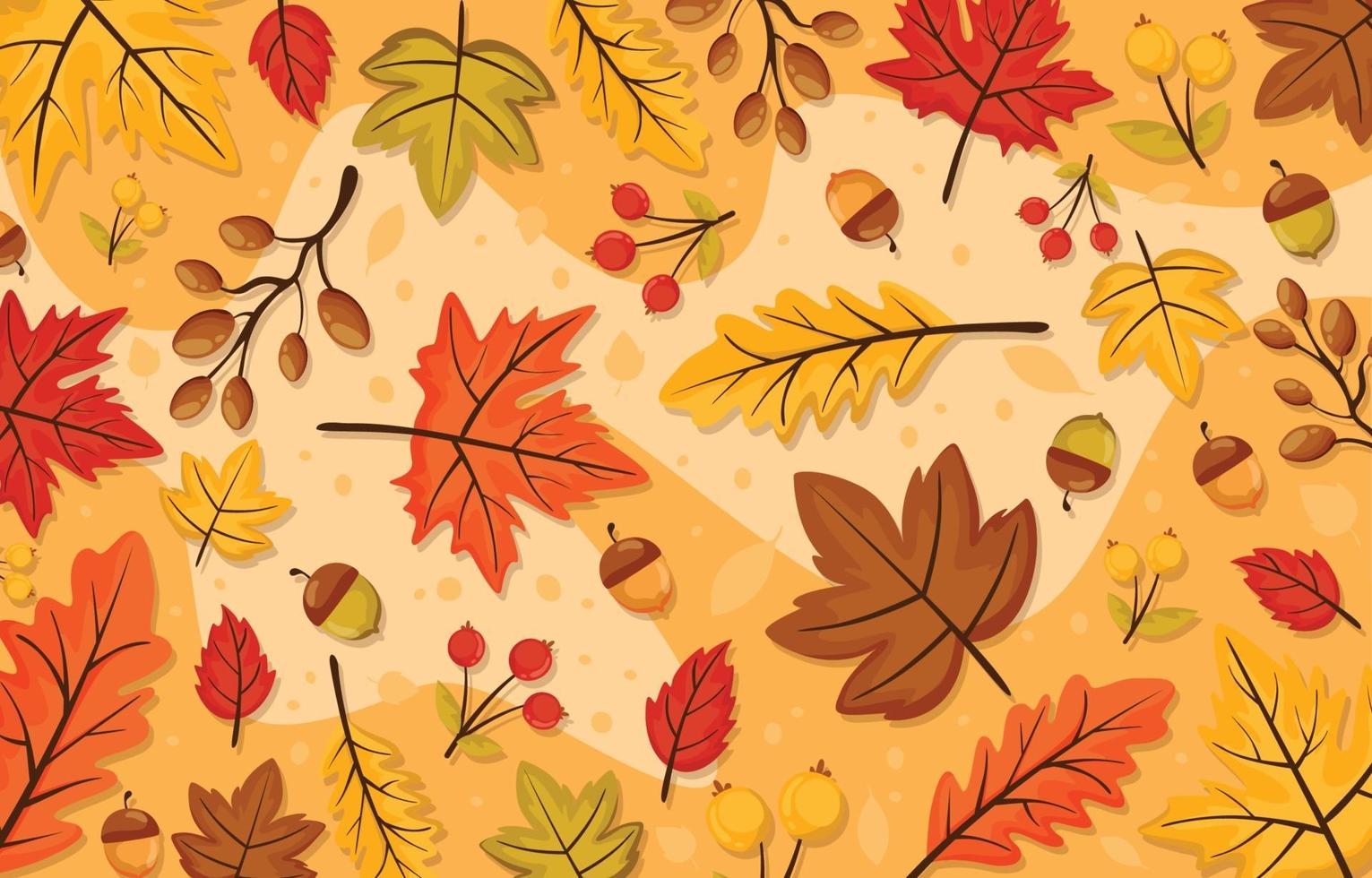 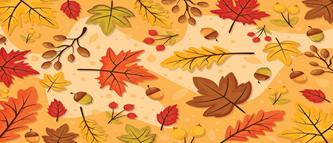 2022010203040506070809TRABAJO EN OFICINA TRABAJO EN OFICINA TRABAJO EN OFICINA TRABAJO EN OFICINATRABAJO EN OFICINA10111213141516TRABAJO EN OFICINATRABAJO EN OFICINADIA INHABILTRABAJO EN OFICINATRABAJO EN OFICINA17181920212223TRABAJO EN OFICINA-CONSULTA CIUDADANA-TRABAJO EN OFICINA -TRABAJO EN OFICINA-CONCIENTIZACION LUCHA CONTRA EL CANCERTRABAJO EN OFICINAINAUGURACION DEL CENTRO PUBLICO MPAL DE MEDIACION24252627282930REUNION CON DIPUTADA FEDERAL CLAUDIA ISLASTRABAJO EN OFICINA-TRABAJO EN OFICINA-SALIDA AL CONGRESO DEL ESTADOTRABAJO EN OFICINATRABAJO EM OFICINAREUNION POA31TRABAJO EN OFICINA